UConn Co-op Legacy Fellowship – Change Grant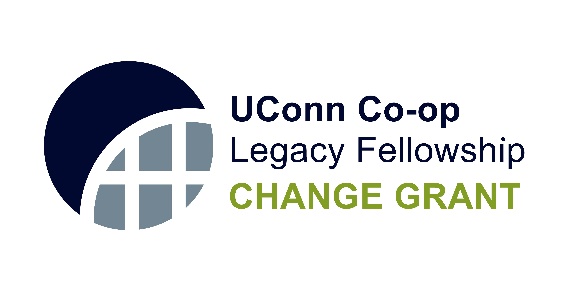 Project Budget WorksheetUse the worksheet below to outline estimated expenses directly associated with your proposed UConn Co-op Legacy Fellowship - Change Grant project. The budget tips found below the worksheet can assist you with developing your estimated budget. Recipients will have the opportunity to refine and finalize their budgets before beginning project work, but spending time compiling a realistic estimate of expenses demonstrates to the selection committee that you are taking your application seriously. CHANGE GRANT BUDGET WORKSHEETCHANGE GRANT BUDGET WORKSHEETCHANGE GRANT BUDGET WORKSHEETCHANGE GRANT BUDGET WORKSHEETITEM/EXPENSEEXPLANATION & JUSTIFICATIONQUANTITY & UNIT COSTTOTAL AMOUNTList items and expenses that are necessary for completing your project. Please be specific.Explain each item and expense, and why it is needed for your project.Price per item and number of items needed.Total estimated cost per item or expense.Total Estimated Expenses